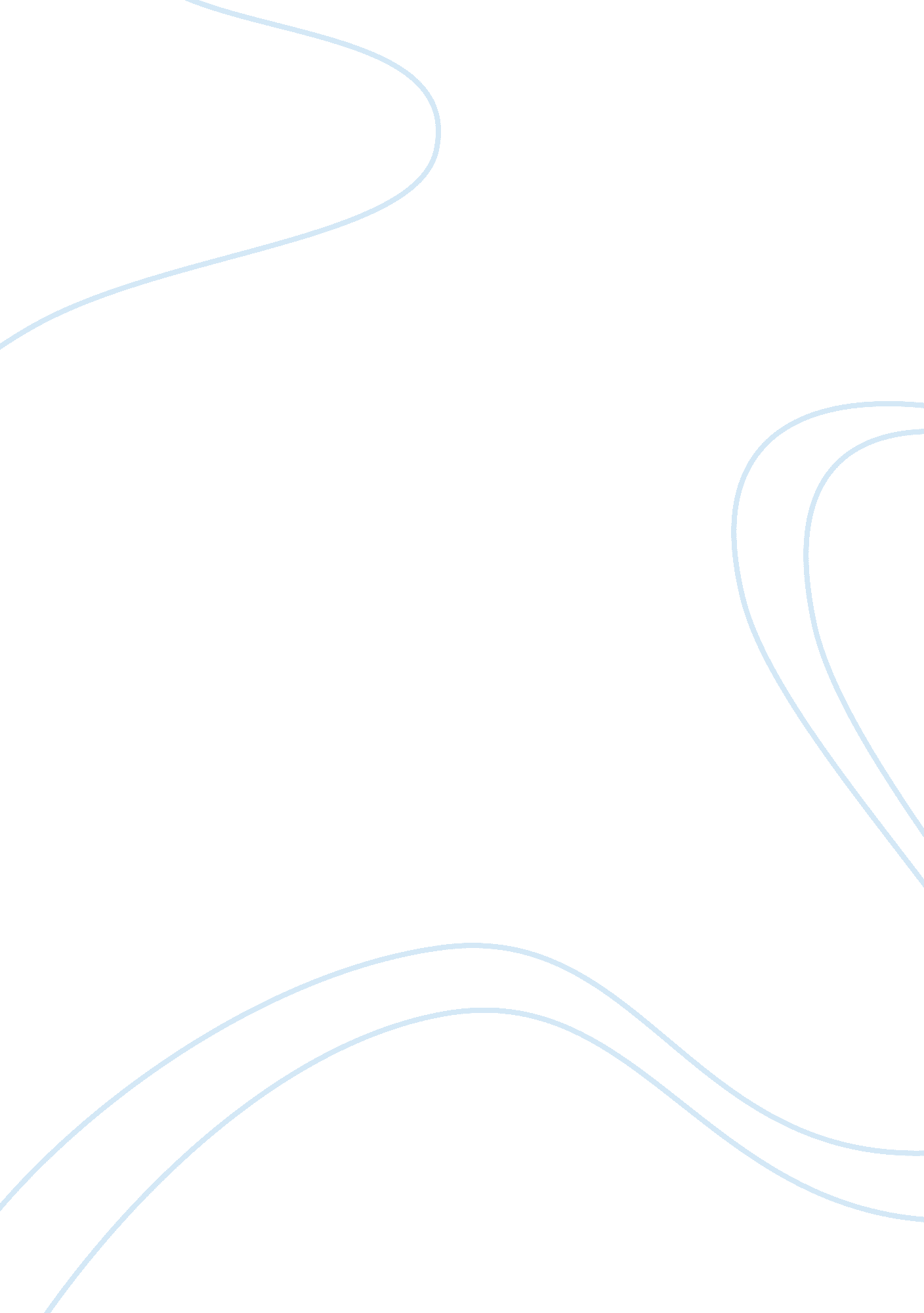 Describe how you would design a programmeDesign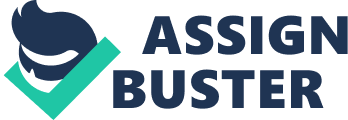 In order to fully Investigate the effectiveness of coastal management schemes, you need to carry out both primary and secondary data. There is a range of ways that this can be done. Primary data or fieldwork is broken down into sections that address particular factors that show the effectiveness of coastal management schemes. In my investigation I went to Signage. Here I carried out a series of techniques to measure the effectiveness of its coastal management schemes. Risk assessments are done to see the levels of danger or risk a place Is at. The higher the risk, the less effective the management scheme. To do this, I filled in a table to describe factors such as the general slope angle of the location, evidence of slumping and if a protection method had already been put in place there. I then scored each factor out of 10 (1 being low risk, 10 being high). The totals could then be compared to other areas within Signage Bay. I then carried out a Bi-polar Environmental Impact Assessment of each type of defense at Signage, which consisted of making Judgments using criteria. Criteria Included vulnerability to erosion, celestially to the beach, aesthetic value ND level of maintenance. The score was made was between -3 and 3 (-3 being negative and 3 being positive). The scores were then added to make a total which can be used to compare with other areas. In order to obtain evidence from the public, I carried out a bi-polar analysis of the public opinion, in which I asked members of the public a series of questions that would help Indicate as to how effective Gangue's coastal management schemes are. Scored from -2 to 2, the public rated factors such as the maintenance and appearance of a certain scheme. These results are important because is the scheme was truly effective, it would not only be helping the beach from eroding, but also satisfy the opinion of the public and those who use the beach on a regular basis. Questionnaires were also done to extend upon the results from the public opinion. Finally I took a series of photographs and sketches to remember what the area looked Like when I was not there and also to compare them management schemes were put in place. As secondary data, I researched Signage using the internet for extra information and insight to the area. I used the following sites; http://www. Ergs. Org/Rework/Schools/Fieldwork+and+local+learning/Planning +your+fielder/Fieldwork+locations/Jurassic+Coast+of+Dorset+and+East+Devon/ Signage+-+Coastal+management. HTML - Royal Geography Society weapon and http://www. Virtual-signage. Co. UK/ - a tourist site for Signage. These websites told me about exactly when and where the sea defenses were put in place, and some history of the area. Using all of these methods, you would be able to have a clear idea of the effectiveness of coastal management schemes used at Signage Bay. 